FOTO. Bierolade prikkelt de smaakpapillenIn de Zaal Forever organiseerde de Cultuurdienst een Bierolade waarbij de twee Belgische topproducten (bier en chocolade) elkaar vonden tijdens een bijzondere foodpairing. Bierkenner en chocolatier Werner Callebaut zorgde dat de smaken bij elkaar pasten en introduceerde de aanwezigen in de Belgische biercultuur. De proeverij gebeurde met lokale bieren en aangepaste chocolade uit de streek. 25/04/2018 om 02:34 door Geert Rampelbergh - Print - Corrigeer 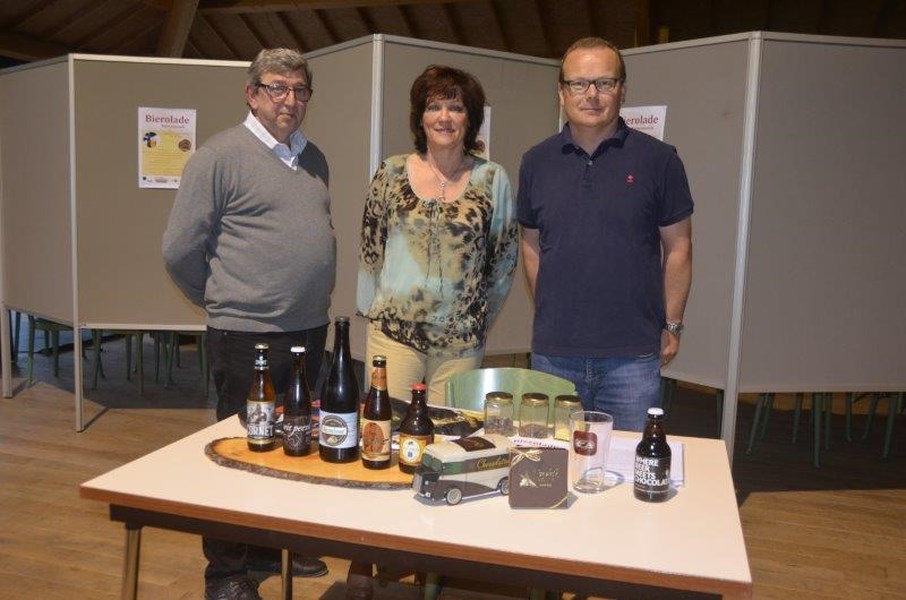 